Curriculum Committee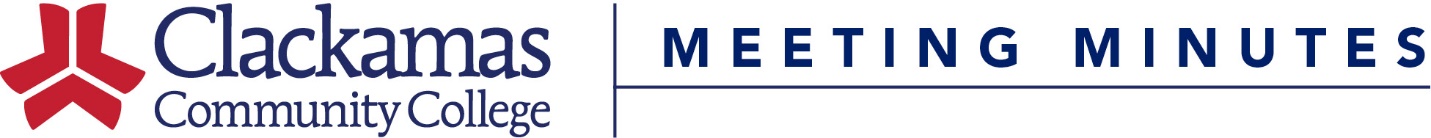 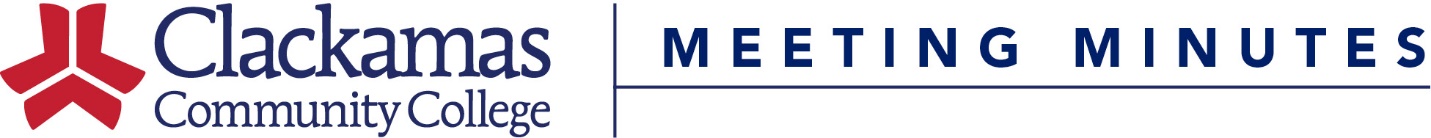 May 20, 2016Meeting AgendaPresent:  Dustin Bare, Nora Brodnicki, Rick Carino, Carol Dodson, Jeff Ennenga, Megan Feagles (Recorder), Jackie Flowers (Alternate Chair), Bev Forney, Sharron Furno, Sue Goff, Donna Larson, Kara Leonard, Lupe Martinez, Mike Mattson, Jeff McAlpine (Chair), Suzanne Munro, Tracy Nelson, Scot Pruyn, Lisa Reynolds, Dru Urbassik, Bill Waters, MaryJean WilliamsGuests:   Dustin Bates, April Chastain, Carrie Kraten, Sharon Parker, Sarah SteidlAbsent:   Karen Ash, Dave Bradley, Elizabeth Carney, Barry Kop, Lilly Mayer, David Plotkin, Cynthia Risan, April Smith, Tara SpreheWelcome & IntroductionsApproval of MinutesApproval of the May 18, 2018 minutesMotion to approve, approvedConsent AgendaCourse Number ChangesCourse Credits/Hours ChangeCourse Title ChangeReviewed Outlines for ApprovalMotion to approve, approvedInformational ItemsCourse Edits from Last MeetingBA-212From 5/18/18 minutes: In course description, “we” is used; not consistent with other BA course descriptions.CLA-125From 5/18/18 minutes: Remove the duplicate SLOsCLA-130From 5/18/18 minutes: Course description: “It is intended to teach…”. Suggestion: “The course teaches students to recognize…”From 5/18/18 minutes: Course description: “The final portion of this course is designed to qualify students to perform…”. Suggestion: “…this course qualifies students to perform…”MA-110From 5/18/18 minutes: Course description: “Course also includes the reading and comprehending…”, course description is repetitive. Suggestion: Remove the repeated sentence.Changes to ISP 390 CWESue Goff presentedISP 390 required AAS and 1-year certificates to include CWE and now it does not. It has been to College Council a few times already.Old BusinessNew CourseTA-298Megan Feagles presentedThis course was brought forward, but not approved at the 5/4/18 meeting.From the 05/04/18 Meeting Minutes: The Committee reviewed the SLOs and description and felt that changes were needed, specifically including a safety component and modifying the SLO verbsThe department made the recommended changes to the course.Motion to approve, approvedCommittee Membership 18-19Upcoming VacanciesDeans are still working on filling positions, including those positions in which faculty are on sabbatical.It was suggested that the Curriculum Office include the 18-19 Membership document in the summary email so departments and admins can stay informed.Committee Chair and Alternate Chair Nominations/VoteNominations for Chair: MaryJean Williams, Frank Corona18-19 Curriculum Committee Chair is Frank CoronaNominations for Alternate Chair: Jeff McAlpine, MaryJean Williams18-19 Curriculum Committee Co-Alternate Chairs are MaryJean Williams and Jeff McAlpine New BusinessUpdated Process DocumentsDru Urbassik presentedThese documents were created last year. The Curriculum Office has updated the Process Documents to more closely reflect actual business practices.The Curriculum Office will check to make sure language is included in the program documents regarding departments notifying any third party accrediting parties as necessary.The Curriculum Office will update flowcharts and other related documents and bring back next year.Motion to approve, approved.Related Instruction CoursesSub-Committee recommended HOR-115 for Related Instruction for PE/Health/Safety/First AidMotion to approve, approvedSub-Committee did not recommend DMC-100 for Related InstructionOnly a small portion of course related to safety. The department will meet with Tracy Nelson to discuss an appropriate recommended PE/Health/Safety/First Aid course for their students.New CoursesAPR-104LM, -107LM, -130LM, -131LM, -132LM, -223LMCarrie Kraten, Mike Mattson, and Dustin Bates presentedThese mirror a series of existing IMT/MFG courses, but have the State-required “APR” prefix and grade scheme for Apprenticeship courses.Motion to approve all six APR courses listed, approved.ART-119, ART-120, ART-121Nora Brodnicki presentedDepartment has been meeting with PSU to align courses with PSU – Bachelor of Fine ArtsMotion to approve all three ART courses, approved.FRP-291, FRP-292, FRP-293, FRP-298Jeff Ennenga presentedMolalla Fire District approached CCC to develop courses to align with their High School. Safer Grant is funding the development of an internship program.FRP-291, -292, and -293 are designed to award the minimal statewide requirements to become a firefighter.There was discussion regarding the 200-level numbering for courses designed for High School Students.Motion to approve all four FRP courses, approved.SAR-102, SAR-103, SAR-201, SAR-202, SAR-203Jeff Ennenga presentedTechnical Rope Rescue courses. SAR is a new prefix, stands for Search and Rescue. These will eventually be part of a program.Motion to approve all five SAR courses, approved.Program SuspensionsRetail Management Expanded, CCBev Forney presentedWestern Association of Food Chains (WAFC) has recommended the suspension. All classes are still available for the remaining 8 students to take.Curriculum Office will notify the Web Team that the program is suspendedMotion to approve, approved.Computer Application Support, AASRick Carino presentedFrom suspension approval email: “…mainly due to department and advisory committee recommendations that this degree IN ITS CURRENT FORM did not lead directly to jobs and students would be better served through the Computer & Network Administration program instead…”All of the courses are available for teach-out for any students currently working towards this degree.From suspension approval email: Department is “…looking at a refocus, redesign, and perhaps a renaming. One current concept may be to provide a pathway between the (Business) Office Professional and Networking/Security programs/careers.”Curriculum Office will notify the Web Team that the program is suspendedMotion to approve, approved.Program AmendmentsComputer Application Support, CCRick Carino presented.Name change: Computer Application SpecialistCurriculum Office will notify the Web Team of the name change and create a new program code.This will serve students who may be pursuing the Computer & Network Administration but may not be able to complete the two-year AAS.The certificate has been adjusted away from a “web-based, help-desk focus”, and towards a “database and data-driven analytic degree.”Motion to approve, approved.Business, AASSharon Parker presentedAs a result of Guided Pathways work, department has:updated the course sequenceplaced prerequisite courses in the first termbalanced out credits per termincluded clear options in the electives for satisfying other program requirements.Motion to approve, approved.Business Management, CCSharon Parker presentedAs a result of Guided Pathways work, department has:updated the course sequencealigned courses more closely with Business AASbalanced out credits per termremoved BA-205 for a more manageable course load and overall credits (BA-131 and WR-121 cover a lot of the same material as BA-205) Motion to approve, approved.Fitness Technology, CCTracy Nelson presentedMoved some courses to different terms because they are only offered once per yearCWE requirement changed from 6 to 3Added a few elective coursesBA-101, BA-123 should be listed as existing electivesMotion to approve, approved.-Meeting Adjourned-1.  Course Title Change2. Course Hours Change3. Course Number Change4. Outlines Reviewed for ApprovalNext Meeting: October 5, 2018 CC127 8-9:30amCourse New TitleOld TitleART-204History of Art/Ancient Through MedievalHistory of Western ArtART-205History of Art/Romanesque Through BaroqueHistory of Western ArtART-206History of Art/Enlightenment Through Contemporary History of Western ArtART-250Ceramics/BeginningCeramics/Beginning IART-251Ceramics/Hand-Building ICeramics/Beginning IIART-252Ceramics/Wheel-Throwing ICeramics/Beginning IIIART-253Ceramics/IntermediateCeramics/Intermediate IART-254Ceramics/Hand-Building IICeramics/Intermediate IIART-255Ceramics/Wheel-Throwing IICeramics/Intermediate IIIFRP-247Survivor VII: Food, Water, Shelter & FireSurvivor V: Dangerous AnimalsCourse TitleChangeFRP-247Survivor VII: Food, Water, Shelter & Fire20 LE/LA; 1 creditMA-118Examination Room Techniques44 LECT; 4 creditsNew NumberTitleOld NumberART-232Life Drawing (Figure Emphasis)ART-132ART-233Drawing for ComicsART-133ART-261Photography IIIART-163CourseTitleART-106Animation & Motion Graphics I2018/SUART-108Animation & Motion Graphics III2018/SUART-115Basic Design: 2-Dimensional Design2018/SUART-204History of Art/Ancient Through Medieval2018/SUART-205History of Art/Romanesque Through Baroque2018/SUART-206History of Art/Enlightenment Through Contemporary 2018/SUART-232Life Drawing (Figure Emphasis)2018/SUART-233Drawing for Comics2018/SUART-250Ceramics/Beginning2018/SUART-251Ceramics/Hand-Building I2018/SUART-252Ceramics/Wheel-Throwing I2018/SUART-253Ceramics/Intermediate2018/SUART-254Ceramics/Hand-Building II2018/SUART-255Ceramics/Wheel-Throwing II2018/SUART-261Photography III2018/SUCH-114Chemistry in Art2018/SUDMC-106Animation & Motion Graphics I2018/SUDMC-108Animation & Motion Graphics III2018/SUDMC-291Digital Multimedia Communications Portfolio Project I2018/SUDMC-292Digital Multimedia Communications Portfolio Project II2018/SUFRP-247Survivor VII: Food, Water, Shelter & Fire2018/SUGER-201Second-Year German I2018/SUGER-202Second-Year German II2018/SUHOR-115Horticulture Safety2018/SUMA-118Examination Room Techniques2018/SUMA-118LExamination Room Techniques2018/SUUSP-201Unmanned Aircraft Systems (UAS) Pilot2018/SU